Event/Educational Program Template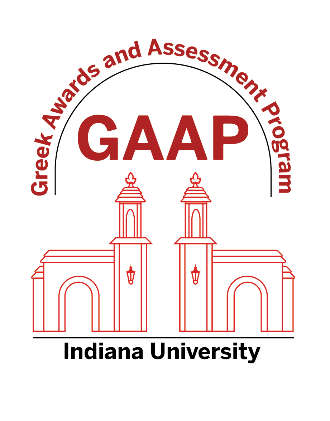 Organization Name: Direct Questions to: Name: Email: Cell Phone: Semester: 	 Spring 2022		 Fall 2022Photo DocumentationProgram Topic Title of Program Description of Program and/or Learning Outcomes Date of Program Audience Who in the chapter is attending this program? New Members, all members? Facilitator Information Include Name, role, and Contact Information as applicable. Created in Partnership with… Include the IU office, HQ, organization, etc. that helped you create this program if applicable or else put NA. What would you change about this program for the future?   Documentation of the ProgramDescribe what documentation you’ve included to demonstrate that this program happened, photo, attendance list, PPT, upload documentation to your GAAP Folder as necessary. Other Notes: